Le CLAS INSERM Pitié propose 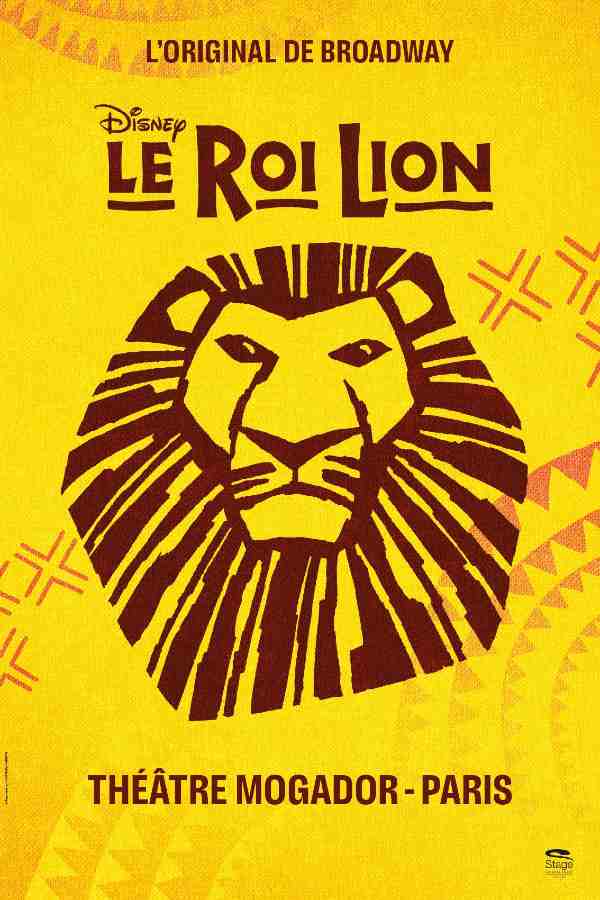 Vendredi 8 mars 2024 à 20hTarif CLAS : 27€ pour les agents INSERM et CNRS(Tarif extérieur : 54€)Inscriptions et renseignements auprès de Noëlline GuillouNoelline.guillou@inserm.fr91 boulevard de l’hôpital, 6° étage, bureau 601, 75013 Paris, CIMI, U1135au plus tard le mardi 5 décembre 2023 (nombre de places limité)Règlement par chèque à l’ordre du CLAS PitiéLa réservation ne sera effective qu’après réception du dossier complet d’inscription : formulaire d’inscription + chèque Merci de bien indiquer votre appartenance (employeur), votre statut et votre gradeNom de l’agent : 	Tel : Mail : 	Unité : N°chèque et fournir une photo dudit chèque par mail : Nombre de places : Agents Inserm et CNRS : agents statutaires INSERM et CNRS, CDD INSERM et CNRS, vacataires INSERM et CNRS, Etudiants Master 2 INSERM et CNRS, Etudiants en thèse rémunérés par l’INSERM ou CNRS.AppartenanceAppartenanceStatutStatutGradeGradeINSERMSTATUTAIREAT TR AI IE IR CRCNRSCDDMaster 2SU / AP-HPVACATAIREDoctorantEXTERIEURETUDIANTAutre